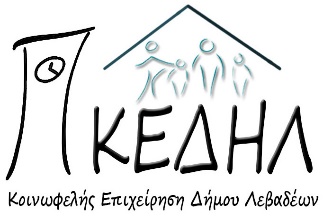    Καραγιαννοπούλου 1                                                                                   Λιβαδειά, 16/11/2020                                                                                Λιβαδειά, ΤΚ 32131                                                          	Αρ. Πρωτ.: 1474   Τηλ./Φαξ : 22610.26454ΠΡΟΣΚΛΗΣΗ ΕΚΔΗΛΩΣΗΣ ΕΝΔΙΑΦΕΡΟΝΤΟΣ ΓΙΑ ΤΗΝΠΡΟΜΗΘΕΙΑ ΥΓΕΙΟΝΟΜΙΚΟΥ & ΦΑΡΜΑΚΕΥΤΙΚΟΥ ΥΛΙΚΟΥ ΤΗΣ Κ.Ε.ΔΗ.Λ., ΣΤΟ ΠΛΑΙΣΙΟ ΥΛΟΠΟΙΗΣΗΣ ΤΟΥ ΠΡΟΓΡΑΜΜΑΤΟΣ «ΒΟΗΘΕΙΑ ΣΤΟ ΣΠΙΤΙ»συνολικού ποσού 1.213,11€ (συμπ/νου του Φ.Π.Α.)	Η Κοινωφελής Επιχείρηση του Δήμου Λεβαδέων προβαίνει σε πρόσκληση εκδήλωσης ενδιαφέροντος για την Προμήθεια Υγειονομικού & Φαρμακευτικού Υλικού στο πλαίσιο υλοποίησης του Προγράμματος «Βοήθεια στο Σπίτι» (πρ/σμου 1.213,11 € με ΦΠΑ).	Προσκαλεί φυσικά ή νομικά πρόσωπα ή ενώσεις προσώπων, να υποβάλλουν σφραγισμένη ΟΙΚΟΝΟΜΙΚΗ ΠΡΟΣΦΟΡΑ έως την Παρασκευή 20 Νοεμβρίου 2020 και ώρα 13:00,  στα γραφεία της Κ.Ε.ΔΗ.Λ. επί της οδού Καραγιαννοπούλου 1.	Η παροχή υπηρεσιών θα εκτελεστεί με την διαδικασία της απ’ ευθείας ανάθεσης, σύμφωνα με τις διατάξεις του Ν. 4412/2016 και με κριτήριο επιλογής την πλέον συμφέρουσα από οικονομική άποψη προσφορά αποκλειστικά βάσει τιμής (χαμηλότερης).	Σύμφωνα με τις διατάξεις των παραγράφων 11 και 15 του άρθρου 107 του Ν. 4497/2017 (Α΄ 171), όπου προστίθεται νέα παράγραφος στα άρθρα 73 και 80 του Ν. 4412/2016 αντιστοίχως, που προβλέπει ότι τα εν λόγω άρθρα (προσκόμιση φορολογικής – ασφαλιστικής ενημερότητας κλπ) δεν εφαρμόζονται σε δημόσιες συμβάσεις με εκτιμώμενη αξία ίση ή κατώτερη των 2.500,00 € (δύο χιλιάδες πεντακόσια ευρώ) χωρίς Φ.Π.Α., παρακαλούμε να προσκομίσετε αντίγραφο μέσω TAXISNET ενεργούς δραστηριότητας επιτηδεύματος.‘Οταν πρόκειται για νομικά πρόσωπα με τα απαραίτητα νομιμοποιητικά έγγραφα (καταστατικό, ΦΕΚ, κλπ ) ώστε να προκύπτει ο διαχειριστής του νομικού προσώπου, τα μέλη κλπ.Πληροφορίες στο τηλ. 6975710418, κ. Παπαϊωάννου Λουκία.Επισυνάπτεται: Η υπ΄ αρίθμ. 1375/14.10.2020 Τεχνική Μελέτη.                                                                                                        Ο Πρόεδρος της Κ.Ε.ΔΗ.Λ.                                                                                                     Τσεσμετζής ΕμμανουήλΕΛΛΗΝΙΚΗ ΔΗΜΟΚΡΑΤΙΑ	               Λιβαδειά  14 -10 -2020ΝΟΜΟΣ ΒΟΙΩΤΙΑΣ	               Αρ. Πρωτ.: 1375ΚΟΙΝΩΦΕΛΗΣ ΕΠΙΧΕΙΡΗΣΗΔΗΜΟΥ ΛΕΒΑΔΕΩΝΠΡΟΜΗΘΕΙΑ ΥΓΕΙΟΝΟΜΙΚΟΥ ΚΑΙ ΦΑΡΜΑΚΕΥΤΙΚΟΥ ΥΛΙΚΟΥ ΤΗΣ ΚΟΙΝΩΦΕΛΟΥΣ ΕΠΙΧΕΙΡΗΣΗΣ ΤΟΥ ΔΗΜΟΥ ΛΕΒΑΔΕΩΝ ΓΙΑ ΤΟ ΠΡΟΓΡΑΜΜΑ «ΒΟΗΘΕΙΑ ΣΤΟ ΣΠΙΤΙ»ΕΚΤΙΜΩΜΕΝΗΣ ΑΞΙΑΣ  1.213,11 ευρώ  με Φ.Π.Α.ΠΕΡΙΕΧΟΜΕΝΑ1. Τεχνική περιγραφή2. Τεχνικές προδιαγραφές – Ειδική συγγραφή υποχρεώσεων3. Ενδεικτικό τιμολόγιο4. Ενδεικτικός Προϋπολογισμός5. Υπόδειγμα ΠροσφοράςΗ μελέτη αυτή αφορά την προμήθεια υγειονομικού και φαρμακευτικού υλικού για την κάλυψη των αναγκών του Προγράμματος «Βοήθεια στο Σπίτι» , το οποίο υλοποιεί η Κοινωφελής Επιχείρηση του Δήμου Λεβαδέων για ένα έτος ( 2020).Παρακάτω παρατίθεται πίνακας με τις τεχνικές προδιαγραφές του προμηθευόμενου υγειονομικού και φαρμακευτικού υλικού.ΤΕΧΝΙΚΕΣ ΠΡΟΔΙΑΓΡΑΦΕΣ ΥΓΕΙΟΝΟΜΙΚΟΥ ΚΑΙ ΦΑΡΜΑΚΕΥΤΙΚΟΥ ΥΛΙΚΟΥ ΤΗΣ  Κ.ΕΔΗ.Λ. ΓΙΑ ΤΟ ΠΡΟΓΡΑΜΜΑ ‘ΒΟΗΘΕΙΑ ΣΤΟ ΣΠΙΤΙ»Η δαπάνη  θα βαρύνει τον Κ.Α. 6681.001 με τίτλο «Φαρμακευτικό Υλικό (ΒΣΣ)», της Κ.Ε.ΔΗ.Λ., οικονομικού έτους 2020.Ο τρόπος εκτέλεσης της προμήθειας θα γίνει με απ’ ευθείας ανάθεση, με κριτήριο κατακύρωσης την οικονομικότερη από προσφορά αποκλειστικά βάσει τιμής, σύμφωνα με τις διατάξεις του Ν.4412/2016.Παρακάτω παρατίθεται πίνακας με τον αντίστοιχο ενδεικτικό προϋπολογισμό.ΕΝΔΕΙΚΤΙΚΟΣ ΠΡΟΫΠΟΛΟΓΙΣΜΟΣ ΠΡΟΜΗΘΕΙΑΣ ΥΓΕΙΟΝΟΜΙΚΟΥ & ΦΑΡΜΑΚΕΥΤΙΚΟΥ ΥΛΙΚΟΥ ΤΗΣ ΚΟΙΝΩΦΕΛΟΥΣ ΕΠΙΧΕΙΡΗΣΗΣ ΤΟΥ ΔΗΜΟΥ ΛΕΒΑΔΕΩΝ ΓΙΑ ΤΟ ΠΡΟΓΡΑΜΜΑ «ΒΟΗΘΕΙΑ ΣΤΟ ΣΠΙΤΙ»Συντάχθηκε   14/ 10/20          Η  ΣΥΝΤΑΞΑΣΑ	                  Ο ΘΕΩΡΗΣΑΣΠΑΠΑΪΩΑΝΝΟΥ ΛΟΥΚΙΑ                                                                                         ΤΣΕΣΜΕΤΖΗΣ  ΕΜΜΑΝΟΥΗΛ ΣΥΓΓΡΑΦΗ ΥΠΟΧΡΕΩΣΕΩΝΆρθρο 1 Η παρούσα μελέτη αναφέρεται στην προμήθεια υγειονομικού και φαρμακευτικού υλικού για τις ανάγκες του προγράμματος «Βοήθεια στο Σπίτι» που υλοποιεί η ΚοινωφελήςΕπιχείρηση του Δήμου ΛεβαδέωνΗ πίστωση θα επιβαρύνει τον Κ.Α 6681.001 με τίτλο «Φαρμακευτικό Υλικό(ΒΣΣ)» του προϋπολογισμού  της ως άνω προμήθειας.Άρθρο 2Ισχύουσες διατάξεις.- Τις διατάξεις του άρθρου 118 του Ν. 4412/2016 περί απευθείας ανάθεσης προμήθειας- Το άρθρο 209 παρ. 4 του Ν. 3463/2006Άρθρο 3Τρόπος εκτέλεσης της προμήθειαςΗ εκτέλεση της προμήθειας αυτής θα πραγματοποιηθεί με απευθείας ανάθεση και με κριτήριο την πλέον συμφέρουσα από οικονομική άποψη προσφορά βάσει της τιμής, που θα ανταποκρίνεται στις ως τεχνικές προδιαγραφές.Άρθρο 4Τρόπος και τόπος παράδοσης της προμήθειαςΟ Προμηθευτής υποχρεούται να παραδώσει τα υλικά στον τόπο που θα του υποδείξει ο αρμόδιος υπάλληλος, μετά από δελτίο παραγγελίας.Η διαδικασία παραλαβής των ανωτέρω προϊόντων θα γίνει με μακροσκοπικό έλεγχο και πρακτική διαδικασία, σύμφωνα με τις διατάξεις του νόμου από Επιτροπή Παραλαβής.Ο χρόνος παράδοσης της παραγγελίας από τον αρμόδιο υπάλληλο προς τον προμηθευτή δεν θα πρέπει να υπερβαίνει τις πέντε (5) ημέρες.Η παράδοση των προς προμήθεια προϊόντων θα γίνει στην έδρα της Κ.Ε.ΔΗ.Λ. στην οδό Καραγιαννοπούλου  1 & Σπυρίδωνος στη Λιβαδειά.Άρθρο 5 Οι κατά τη διαδικασία υποβληθεισόμενες προσφορές θα ορίζουν την προθεσμία εντός τηςοποίας ο Ανάδοχος υποχρεούται να παραδώσει τα προς προμήθεια υλικά στην ΚΕΔΗΛ .Οι ενδιαφερόμενοι μπορούν να καταθέσουν προσφορές σύμφωνα με την μελέτη και για τοσύνολό της. Οι ποσότητες που αναφέρονται στη μελέτη είναι ενδεικτικές, χωρίς δικαίωμα άρνησης του αναδόχου της προμήθειας.Ο προμηθευτής εντός της προσφοράς θα επισυνάπτει και δείγμα αν ζητηθεί από τηνυπηρεσία.Τα είδη θα παραδοθούν στο γραφείο της ΚΕΔΗΛ, σύμφωνα με την υπόδειξη της διοίκησης της ΚΕΔΗΛ και αφού προηγουμένως ο προμηθευτής ειδοποιήσει τον υπεύθυνο.Ο Ανάδοχος εάν αδυνατεί εντός προθεσμίας να παραδώσει τα υλικά, δύναται να κηρυχθείαπό την ΚΕΔΗΛ έκπτωτος.Άρθρο 6 Τα φάρμακα πρέπει να είναι πιστοποιημένα σύμφωνα με τις διατάξεις του ΕθνικούΟργανισμού Φαρμάκων.Ο προμηθευτής είναι υποχρεωμένος να διαθέτει φάρμακα και φαρμακευτικό υλικό των οποίων η ημερομηνία λήξης είναι μακροπρόθεσμη ανάλογα με το φαρμακευτικό είδος και λήξης τουλάχιστον δύο ετών από την ημερομηνία παράδοσης.Ειδικοί όροι- Προσφορές που παρουσιάζουν αποκλίσεις από τα γενικά στοιχεία, την τεχνική περιγραφήκαι τους ειδικούς όρους των τεχνικών προδιαγραφών απορρίπτονται ως απαράδεκτες. Όμοια, προσφορές που παρουσιάζουν ελλείψεις ή ασάφειες σε σχέση με στοιχεία που ζητούνται από το αναλυτικό φύλλο συμμόρφωσης απορρίπτονται ως απαράδεκτες.- Οι προμηθευτές υποχρεούνται να παραδώσουν επακριβώς τα είδη που αναφέρονται στηνπροσφορά που έχουν υποβάλλει βάσει της παρούσας μελέτης (ενδεικτικό προϋπολογισμό και τεχνική περιγραφή).- Εάν κάποιο είδος κατά το χρόνο παράδοσης είναι ελαττωματικό ή δεν ανταποκρίνεται στιςπροδιαγραφές δεν θα παραλαμβάνεται από την Επιτροπή Παραλαβής και θα επιστρέφεταιστον προμηθευτή για αντικατάσταση, σε περίπτωση δε που ο προμηθευτής αρνηθεί νααντικαταστήσει το ελαττωματικό ή ακατάλληλο είδος η ΚΕΔΗΛ, θα προβεί σε όλες από τονόμο προβλεπόμενες ενέργειες.- Τα τιμολόγια θα εκδίδονται μετά από συνεννόηση με τον/την αρμόδιο/ο  υπάλληλο του ως άνω προγράμματος που υλοποιεί η ΚΕΔΗΛ και το κόστος θα καταβάλλεται με την συμπλήρωση των απαιτούμενων διαδικασιών από πλευράς της ΚΕΔΗΛ και όχι με απευθείας πληρωμή.Άρθρο 7Φόροι, Τέλη, ΚρατήσειςΟ ανάδοχος υπόκειται σε όλους τους, βάσει των κείμενων διατάξεων, φόρους, τέλη, κρατήσεις που θα ισχύουν κατά την ημέρα της διενέργειας της προμήθειας. Ο Φ.Π.Α. βαρύνει την Κ.Ε.ΔΗ.Λ.Άρθρο 8Συμβατικά στοιχεία κατά σειρά ισχύος1. Τεχνικές προδιαγραφές2. Ενδεικτικό τιμολόγιο3. Συγγραφή υποχρεώσεων4. Υπόδειγμα ΠροσφοράςΣυντάχθηκε 14/10/2020       Η ΣΥΝΤΑΞΑΣΑ	                  Ο ΘΕΩΡΗΣΑΣ       ΠΑΠΑΪΩΑΝΝΟΥ  ΛΟΥΚΙΑ	  ΤΣΕΣΜΕΤΖΗΣ   ΕΜΜΑΝΟΥΗΛΥΠΟΔΕΙΓΜΑ ΠΡΟΣΦΟΡΑΣΕΝΤΥΠΟ ΟΙΚΟΝΟΜΙΚΗΣ ΠΡΟΣΦΟΡΑΣΓΙΑ ΤΗΝ ΠΡΟΜΗΘΕΙΑ ΥΓΕΙΟΝΟΜΙΚΟΥ ΚΑΙ ΦΑΡΜΑΚΕΥΤΙΚΟΥ ΥΛΙΚΟΥ ΤΗΣ  Κ.ΕΔΗ.Λ. ΓΙΑ ΤΟ ΠΡΟΓΡΑΜΜΑ «ΒΟΗΘΕΙΑ ΣΤΟ ΣΠΙΤΙ»ΠΡΟΣΦΟΡΑ ΠΡΟΣ ΤΗΝ Κ.Ε.ΔΗ.ΛΥΠΟΨΗ: Κα  ΠΑΠΑΪΩΑΝΝΟΥ  ΛΟΥΚΙΑΤΗΛ.:  2261026454ΚΙΝ.: 6975710418FAX: 2261026454	Ο  ΠΡΟΣΦΕΡΩΝΠΡΟΜΗΘΕΙΑΥΓΕΙΟΝΟΜΙΚΟΥ ΚΑΙ ΦΑΡΜΑΚΕΥΤΙΚΟΥ ΥΛΙΚΟΥΓΙΑ ΤΗΝΚΕΔΗΛ(ΠΡΟΓΡΑΜΜΑ   ΒΟΗΘΕΙΑ  ΣΤΟ  ΣΠΙΤΙ)Τεύχη ενδεικτικού προϋπολογισμού& τεχνικών προδιαγραφών για την προμήθειαυγειονομικού και φαρμακευτικού υλικού για την ΚΕΔΗΛΟΚΤΩΒΡΙΟΣ  2020Α/ΑΠΕΡΙΓΡΑΦΗΑ. ΕΠΙΔΕΣΜΙΚΟ ΥΛΙΚΟΜΟΡΦΗ ΣΚΕΥΑΣΜΑΤΟΣΜΟΝ.ΜΕΤΡΗΣΗΣΕΝΔΕΙΞΕΙΣ1.Λευκοπλάστης 2,5cmx5m(Ενδεικτικός τύπος Leukosilk- Master-Aid)Ρολό, υποαλλεργικότμχΤραυματισμοί-κακώσεις2.Επιθέματα γάζας  Αποστειρωμένα 36cm Χ 40cmΚουτίΚουτί 10  τεμαχίωνΤραυματισμοί-κακώσεις3.Επιθέματα γάζας  Αποστειρωμένα17cm x 30cmΚουτίΚουτί  12  τεμαχίωνΤραυματισμοί-κακώσεις4.Επιθέματα γάζας  Αποστειρωμένα15cm x 15cmΚουτίΚουτί  12  τεμαχίωνΤραυματισμοί- κακώσεις5.Τραυμαπλαστ  στρογγυλά (round strips)ΚουτίΚουτί  200  τεμαχίωνΤραυματισμοί-κακώσειςΒ. ΔΙΑΦΟΡΑ6.Γάντια βινυλίου μιαςΧρήσης (latex), μη πουδραρισμένα  - small(Ιατρική  χρήση)Γάντια βινυλίου smallΚουτί 100τεμαχίωνΓάντια εξέτασης /νοσηλείας, μιας χρήσης7.Γάντια Latex βινυλίου μιας χρήσης ( latex),μη πουδραρισμένα- medium(Ιατρική  χρήση)Γάντια βινυλίουmediumΚουτί 100τεμαχίωνΓάντια εξέτασης /νοσηλείας, μιας χρήσης8.Γάντια βινυλίου μιαςΧρήσης (latex), μη πουδραρισμένα  - Large(Ιατρική  χρήση)Γάντια βινυλίου LargeΚουτί 100τεμαχίωνΓάντια εξέτασης /νοσηλείας, μιας χρήσης9.Αντισηπτικό  Χεριών- Αλκοολικό διάλυμα & ποσοστό αλκοόλης  ≥ 70% (Ενδεικτικός  τύπος Bode Sterillium)Δεν ξεβγάζεται.Βακτηριοκτόνομυκητοκτόνο,φυματιοκτόνο,αντιϊικόΦιάλη των500ml  με  αντλίαΑντισηπτικό,απολυμαντικό10.Αντισηπτικά μαντηλάκια (Ενδεικτικός  τύπος Septona)Βακτηριοκτόναμυκητοκτόνα αντιϊικάΠακέτο των 60 τμχΓια προστασία από ιούς & μετάδοση ασθενειών11.Οινόπνευμαφαρμακευτικό (70βαθμών 300ml)Λευκό, λοσιόν για εξωτερική χρήσηΦιάλη των 300mlΓια τοπική αντισηψία,εντριβές, καθαρισμό12.Βαμβάκι φαρμακευτικόυδρόφιλο (70 gr)ΦαρμακευτικόυδρόφιλοΠακέτο των70gr13.Αντισηπτικό διάλυμα(Ενδεικτικός τύπος Betadine solution  30ml)Διάλυμα γιατοπική εξωτερικήχρήσηΦιαλίδιο των30mlΑντισηπτικό14.Σύριγγα 5ml με βελόναG21Αποστειρωμένη- (μιας χρήσης), το έμβολο έχει ελαστικό παρέμβυσματμχ15.Σύριγγα 10ml με βελόναG21Αποστειρωμένη- (μιας χρήσης), το έμβολο έχει ελαστικό παρέμβυσματμχ16.Πιεσόμετρομανομετρικό χειρός (μεενσωματωμένοστηθοσκόπιο)Ακουστικά από σιλικόνη,βαμβα-κερή περιχειρίδα με συνθετικό, περίβλημα πουάρ άμεσης επαναφοράς, κλειδίρύθμισης μανόμετρου, soft bag,υψηλής ποιότητας μανόμετρο1 σετ(Πιεσόμετρο μεστηθοσκόπιομέσα σετσαντάκιΓια μέτρηση πίεσης17.Ταινίες μέτρησηςσακχάρουΤαινίες συμβατές με το μηχάνημαΜέτρησης Contour XT της BayerΚουτί των 50ταινιώνΓια μέτρηση σακχάρου18.Σκαρφιστήρες σακχάρουΑποστειρωμένες βελόνες για χρήση με τo μηχάνημα μέτρησης Contour XT της Bayer  Κουτί των  100 τμχΓια μέτρηση σακχάρου19.Πεταλούδες  μπλε 23 GΠεταλούδες 23G αποστειρωμένες και ατομικά συσκευασμένες με βελόνη 23 GτμχΓια αιμοληψία20.Μάσκες  χειρουργικές μιας  χρήσηςΚουτίΚουτί των  100 τμχΓια προστασία από ιούς & μετάδοση ασθενειών21.Ζώνη  αιμοληψίας  με κλίπΤμχ22.Μάσκα Προσωπίδα Προστασίας  full face , ΔιάφανητμχτμχΓια προστασία από ιούς & μετάδοση ασθενειώνΑ/ΑΑ.ΦΑΡΜΑΚΕΥΤΙΚΟ  - ΥΓΕΙΟΝΟΜΙΚΟ ΥΛΙΚΟCPVCPVM.MΠΟΣ/ΤΑΤ.Μ χωρίς ΦΠΑΦΠΑ(6%)Συνολική τιμή χωρίς  Φ.Π.Α (€)1.Αντισηπτικά μαντηλάκια (Ενδεικτικός  τύπος Septona)Πακέτο  των 60 τμχ42,006%8,002.Αντισηπτικό  Χεριών- Αλκοολικό διάλυμα & ποσοστό αλκοόλης  ≥ 70% (Ενδεικτικός  τύπος Bode Sterillium)Φιάλη των500ml   με  αντλία126,006%72,003.Οινόπνευμαφαρμακευτικό (70βαθμών 300ml)Φιάλη των 300ml202,506%50,004.Αντισηπτικό διάλυμα(Ενδεικτικός τύπος Betadine solution  30ml)Φιαλίδιο των30ml62,006%12,005.Γάντια βινυλίου μιαςΧρήσης (latex) ,μη πουδραρισμένα – small (Ιατρική  χρήση)Κουτί  100 τμχ45,006%20,006.Γάντια βινυλίου μιαςΧρήσης (latex) ,μη πουδραρισμένα - medium(Ιατρική  χρήση)Κουτί  100 τμχ105,006%50,007.Γάντια βινυλίου μιαςΧρήσης (latex) ,μη πουδραρισμένα -Large(Ιατρική  χρήση)Κουτί  100 τμχ105,006%50,008.Μάσκες  χειρουργικές μιας  χρήσηςΚουτί  50 τμχ825,006%200,00                                                                            ΣΥΝΟΛΟ   Α΄  ΟΜΑΔΑΣ                                                                                      ΦΠΑ  6%                                                              ΓΕΝΙΚΟ  ΣΥΝΟΛΟ  Α΄  ΟΜΑΔΑΣ                                                                            ΣΥΝΟΛΟ   Α΄  ΟΜΑΔΑΣ                                                                                      ΦΠΑ  6%                                                              ΓΕΝΙΚΟ  ΣΥΝΟΛΟ  Α΄  ΟΜΑΔΑΣ                                                                            ΣΥΝΟΛΟ   Α΄  ΟΜΑΔΑΣ                                                                                      ΦΠΑ  6%                                                              ΓΕΝΙΚΟ  ΣΥΝΟΛΟ  Α΄  ΟΜΑΔΑΣ                                                                            ΣΥΝΟΛΟ   Α΄  ΟΜΑΔΑΣ                                                                                      ΦΠΑ  6%                                                              ΓΕΝΙΚΟ  ΣΥΝΟΛΟ  Α΄  ΟΜΑΔΑΣ                                                                            ΣΥΝΟΛΟ   Α΄  ΟΜΑΔΑΣ                                                                                      ΦΠΑ  6%                                                              ΓΕΝΙΚΟ  ΣΥΝΟΛΟ  Α΄  ΟΜΑΔΑΣ                                                                            ΣΥΝΟΛΟ   Α΄  ΟΜΑΔΑΣ                                                                                      ΦΠΑ  6%                                                              ΓΕΝΙΚΟ  ΣΥΝΟΛΟ  Α΄  ΟΜΑΔΑΣ                                                                            ΣΥΝΟΛΟ   Α΄  ΟΜΑΔΑΣ                                                                                      ΦΠΑ  6%                                                              ΓΕΝΙΚΟ  ΣΥΝΟΛΟ  Α΄  ΟΜΑΔΑΣ462,00                                                                            ΣΥΝΟΛΟ   Α΄  ΟΜΑΔΑΣ                                                                                      ΦΠΑ  6%                                                              ΓΕΝΙΚΟ  ΣΥΝΟΛΟ  Α΄  ΟΜΑΔΑΣ                                                                            ΣΥΝΟΛΟ   Α΄  ΟΜΑΔΑΣ                                                                                      ΦΠΑ  6%                                                              ΓΕΝΙΚΟ  ΣΥΝΟΛΟ  Α΄  ΟΜΑΔΑΣ                                                                            ΣΥΝΟΛΟ   Α΄  ΟΜΑΔΑΣ                                                                                      ΦΠΑ  6%                                                              ΓΕΝΙΚΟ  ΣΥΝΟΛΟ  Α΄  ΟΜΑΔΑΣ                                                                            ΣΥΝΟΛΟ   Α΄  ΟΜΑΔΑΣ                                                                                      ΦΠΑ  6%                                                              ΓΕΝΙΚΟ  ΣΥΝΟΛΟ  Α΄  ΟΜΑΔΑΣ                                                                            ΣΥΝΟΛΟ   Α΄  ΟΜΑΔΑΣ                                                                                      ΦΠΑ  6%                                                              ΓΕΝΙΚΟ  ΣΥΝΟΛΟ  Α΄  ΟΜΑΔΑΣ                                                                            ΣΥΝΟΛΟ   Α΄  ΟΜΑΔΑΣ                                                                                      ΦΠΑ  6%                                                              ΓΕΝΙΚΟ  ΣΥΝΟΛΟ  Α΄  ΟΜΑΔΑΣ                                                                            ΣΥΝΟΛΟ   Α΄  ΟΜΑΔΑΣ                                                                                      ΦΠΑ  6%                                                              ΓΕΝΙΚΟ  ΣΥΝΟΛΟ  Α΄  ΟΜΑΔΑΣ27,72                                                                            ΣΥΝΟΛΟ   Α΄  ΟΜΑΔΑΣ                                                                                      ΦΠΑ  6%                                                              ΓΕΝΙΚΟ  ΣΥΝΟΛΟ  Α΄  ΟΜΑΔΑΣ                                                                            ΣΥΝΟΛΟ   Α΄  ΟΜΑΔΑΣ                                                                                      ΦΠΑ  6%                                                              ΓΕΝΙΚΟ  ΣΥΝΟΛΟ  Α΄  ΟΜΑΔΑΣ                                                                            ΣΥΝΟΛΟ   Α΄  ΟΜΑΔΑΣ                                                                                      ΦΠΑ  6%                                                              ΓΕΝΙΚΟ  ΣΥΝΟΛΟ  Α΄  ΟΜΑΔΑΣ                                                                            ΣΥΝΟΛΟ   Α΄  ΟΜΑΔΑΣ                                                                                      ΦΠΑ  6%                                                              ΓΕΝΙΚΟ  ΣΥΝΟΛΟ  Α΄  ΟΜΑΔΑΣ                                                                            ΣΥΝΟΛΟ   Α΄  ΟΜΑΔΑΣ                                                                                      ΦΠΑ  6%                                                              ΓΕΝΙΚΟ  ΣΥΝΟΛΟ  Α΄  ΟΜΑΔΑΣ                                                                            ΣΥΝΟΛΟ   Α΄  ΟΜΑΔΑΣ                                                                                      ΦΠΑ  6%                                                              ΓΕΝΙΚΟ  ΣΥΝΟΛΟ  Α΄  ΟΜΑΔΑΣ                                                                            ΣΥΝΟΛΟ   Α΄  ΟΜΑΔΑΣ                                                                                      ΦΠΑ  6%                                                              ΓΕΝΙΚΟ  ΣΥΝΟΛΟ  Α΄  ΟΜΑΔΑΣ489,72Α/ΑΒ.ΦΑΡΜΑΚΕΥΤΙΚΟ - ΥΓΕΙΟΝΟΜΙΚΟ ΥΛΙΚΟΒ.ΦΑΡΜΑΚΕΥΤΙΚΟ - ΥΓΕΙΟΝΟΜΙΚΟ ΥΛΙΚΟCPVM.MΠΟΣΟΤΗΤΑΤ.Μ χωρίς ΦΠΑΣ/στής ΦΠΑ(13%)Συνολική  τιμή χωρίς  Φ.Π.Α (€)1.Λευκοπλάστης 2,5cmx4,6m(Ενδεικτικός τύπος Leukosilk)Λευκοπλάστης 2,5cmx4,6m(Ενδεικτικός τύπος Leukosilk)τμχ402,0013%80,002.Επιθέματα γάζας  Αποστειρωμένα 36cm Χ 40cmΕπιθέματα γάζας  Αποστειρωμένα 36cm Χ 40cmΚουτί 10  τεμαχίων51,6013%8,003.Επιθέματα γάζας  Αποστειρωμένα17cm x 30cmΕπιθέματα γάζας  Αποστειρωμένα17cm x 30cmΚουτί 12  τεμαχίων51,4013%7,004.Επιθέματα γάζας  Αποστειρωμένα15cm x 15cmΕπιθέματα γάζας  Αποστειρωμένα15cm x 15cmΚουτί 12  τεμαχίων51,2013%6,005.Βαμβάκι φαρμακευτικόυδρόφιλο (70 gr)Βαμβάκι φαρμακευτικόυδρόφιλο (70 gr)Πακέτο των70gr201,0013%20,006.Τραυμαπλαστ  στρογγυλά (round strips)Τραυμαπλαστ  στρογγυλά (round strips)Κουτί  200 τμχ29,0018,007.Ταινίες μέτρησηςΣακχάρου συμβατές με τo μηχάνημα μέτρησης Contour XT της Bayer  Ταινίες μέτρησηςΣακχάρου συμβατές με τo μηχάνημα μέτρησης Contour XT της Bayer  Κουτί των 50ταινιών1024,0013%240,00                                                                             ΣΥΝΟΛΟ  Β΄  ΟΜΑΔΑΣ                                                                                            ΦΠΑ   13%                                                              ΓΕΝΙΚΟ  ΣΥΝΟΛΟ  Β΄  ΟΜΑΔΑΣ                                                                             ΣΥΝΟΛΟ  Β΄  ΟΜΑΔΑΣ                                                                                            ΦΠΑ   13%                                                              ΓΕΝΙΚΟ  ΣΥΝΟΛΟ  Β΄  ΟΜΑΔΑΣ                                                                             ΣΥΝΟΛΟ  Β΄  ΟΜΑΔΑΣ                                                                                            ΦΠΑ   13%                                                              ΓΕΝΙΚΟ  ΣΥΝΟΛΟ  Β΄  ΟΜΑΔΑΣ                                                                             ΣΥΝΟΛΟ  Β΄  ΟΜΑΔΑΣ                                                                                            ΦΠΑ   13%                                                              ΓΕΝΙΚΟ  ΣΥΝΟΛΟ  Β΄  ΟΜΑΔΑΣ                                                                             ΣΥΝΟΛΟ  Β΄  ΟΜΑΔΑΣ                                                                                            ΦΠΑ   13%                                                              ΓΕΝΙΚΟ  ΣΥΝΟΛΟ  Β΄  ΟΜΑΔΑΣ                                                                             ΣΥΝΟΛΟ  Β΄  ΟΜΑΔΑΣ                                                                                            ΦΠΑ   13%                                                              ΓΕΝΙΚΟ  ΣΥΝΟΛΟ  Β΄  ΟΜΑΔΑΣ                                                                             ΣΥΝΟΛΟ  Β΄  ΟΜΑΔΑΣ                                                                                            ΦΠΑ   13%                                                              ΓΕΝΙΚΟ  ΣΥΝΟΛΟ  Β΄  ΟΜΑΔΑΣ379,00                                                                             ΣΥΝΟΛΟ  Β΄  ΟΜΑΔΑΣ                                                                                            ΦΠΑ   13%                                                              ΓΕΝΙΚΟ  ΣΥΝΟΛΟ  Β΄  ΟΜΑΔΑΣ                                                                             ΣΥΝΟΛΟ  Β΄  ΟΜΑΔΑΣ                                                                                            ΦΠΑ   13%                                                              ΓΕΝΙΚΟ  ΣΥΝΟΛΟ  Β΄  ΟΜΑΔΑΣ                                                                             ΣΥΝΟΛΟ  Β΄  ΟΜΑΔΑΣ                                                                                            ΦΠΑ   13%                                                              ΓΕΝΙΚΟ  ΣΥΝΟΛΟ  Β΄  ΟΜΑΔΑΣ                                                                             ΣΥΝΟΛΟ  Β΄  ΟΜΑΔΑΣ                                                                                            ΦΠΑ   13%                                                              ΓΕΝΙΚΟ  ΣΥΝΟΛΟ  Β΄  ΟΜΑΔΑΣ                                                                             ΣΥΝΟΛΟ  Β΄  ΟΜΑΔΑΣ                                                                                            ΦΠΑ   13%                                                              ΓΕΝΙΚΟ  ΣΥΝΟΛΟ  Β΄  ΟΜΑΔΑΣ                                                                             ΣΥΝΟΛΟ  Β΄  ΟΜΑΔΑΣ                                                                                            ΦΠΑ   13%                                                              ΓΕΝΙΚΟ  ΣΥΝΟΛΟ  Β΄  ΟΜΑΔΑΣ                                                                             ΣΥΝΟΛΟ  Β΄  ΟΜΑΔΑΣ                                                                                            ΦΠΑ   13%                                                              ΓΕΝΙΚΟ  ΣΥΝΟΛΟ  Β΄  ΟΜΑΔΑΣ49,27                                                                             ΣΥΝΟΛΟ  Β΄  ΟΜΑΔΑΣ                                                                                            ΦΠΑ   13%                                                              ΓΕΝΙΚΟ  ΣΥΝΟΛΟ  Β΄  ΟΜΑΔΑΣ                                                                             ΣΥΝΟΛΟ  Β΄  ΟΜΑΔΑΣ                                                                                            ΦΠΑ   13%                                                              ΓΕΝΙΚΟ  ΣΥΝΟΛΟ  Β΄  ΟΜΑΔΑΣ                                                                             ΣΥΝΟΛΟ  Β΄  ΟΜΑΔΑΣ                                                                                            ΦΠΑ   13%                                                              ΓΕΝΙΚΟ  ΣΥΝΟΛΟ  Β΄  ΟΜΑΔΑΣ                                                                             ΣΥΝΟΛΟ  Β΄  ΟΜΑΔΑΣ                                                                                            ΦΠΑ   13%                                                              ΓΕΝΙΚΟ  ΣΥΝΟΛΟ  Β΄  ΟΜΑΔΑΣ                                                                             ΣΥΝΟΛΟ  Β΄  ΟΜΑΔΑΣ                                                                                            ΦΠΑ   13%                                                              ΓΕΝΙΚΟ  ΣΥΝΟΛΟ  Β΄  ΟΜΑΔΑΣ                                                                             ΣΥΝΟΛΟ  Β΄  ΟΜΑΔΑΣ                                                                                            ΦΠΑ   13%                                                              ΓΕΝΙΚΟ  ΣΥΝΟΛΟ  Β΄  ΟΜΑΔΑΣ                                                                             ΣΥΝΟΛΟ  Β΄  ΟΜΑΔΑΣ                                                                                            ΦΠΑ   13%                                                              ΓΕΝΙΚΟ  ΣΥΝΟΛΟ  Β΄  ΟΜΑΔΑΣ428,27Α/ΑΓ.ΦΑΡΜΑΚΕΥΤΙΚΟ – ΥΓΕΙΟΝΟΜΙΚΟ ΥΛΙΚΟCPVM.MΠΟΣΟΤΗΤΑΤ.Μ χωρίς ΦΠΑ)Σ/στής ΦΠΑ(24%)Συνολική τιμή χωρίς Φ.Π.Α ( €)1.Ζώνη  αιμοληψίας  με κλίπ Τμχ44,0024%16,002.Σύριγγα 5ml με βελόναG21τμχ1000,1024%10,003.Σύριγγα 10ml με βελόναG21τμχ4000,1524%60,004.Πιεσόμετρομανομετρικό χειρός (μεενσωματωμένοστηθοσκόπιο)1 σετ(Πιεσόμετρο μεστηθοσκόπιομέσα σετσαντάκι235,0024%70,005.Σκαρφιστήρες σακχάρου συμβατές με τo μηχάνημα μέτρησης Contour XT της Bayer  Κουτί των  100 τμχ24,0024%8,006.Πεταλούδες  μπλε23Gτμχ2000,2524%50,007.Μάσκα Προσωπίδα Προστασίας  full face , Διάφανητμχ64,0024%24,00                                                                                          ΣΥΝΟΛΟ  Γ΄ ΟΜΑΔΑΣ                                                                                                      ΦΠΑ  24%                                                                          ΓΕΝΙΚΟ  ΣΥΝΟΛΟ  Γ΄ ΟΜΑΔΑΣ                                                                                           ΣΥΝΟΛΟ  Γ΄ ΟΜΑΔΑΣ                                                                                                      ΦΠΑ  24%                                                                          ΓΕΝΙΚΟ  ΣΥΝΟΛΟ  Γ΄ ΟΜΑΔΑΣ                                                                                           ΣΥΝΟΛΟ  Γ΄ ΟΜΑΔΑΣ                                                                                                      ΦΠΑ  24%                                                                          ΓΕΝΙΚΟ  ΣΥΝΟΛΟ  Γ΄ ΟΜΑΔΑΣ                                                                                           ΣΥΝΟΛΟ  Γ΄ ΟΜΑΔΑΣ                                                                                                      ΦΠΑ  24%                                                                          ΓΕΝΙΚΟ  ΣΥΝΟΛΟ  Γ΄ ΟΜΑΔΑΣ                                                                                           ΣΥΝΟΛΟ  Γ΄ ΟΜΑΔΑΣ                                                                                                      ΦΠΑ  24%                                                                          ΓΕΝΙΚΟ  ΣΥΝΟΛΟ  Γ΄ ΟΜΑΔΑΣ                                                                                           ΣΥΝΟΛΟ  Γ΄ ΟΜΑΔΑΣ                                                                                                      ΦΠΑ  24%                                                                          ΓΕΝΙΚΟ  ΣΥΝΟΛΟ  Γ΄ ΟΜΑΔΑΣ 238,00                                                                                          ΣΥΝΟΛΟ  Γ΄ ΟΜΑΔΑΣ                                                                                                      ΦΠΑ  24%                                                                          ΓΕΝΙΚΟ  ΣΥΝΟΛΟ  Γ΄ ΟΜΑΔΑΣ                                                                                           ΣΥΝΟΛΟ  Γ΄ ΟΜΑΔΑΣ                                                                                                      ΦΠΑ  24%                                                                          ΓΕΝΙΚΟ  ΣΥΝΟΛΟ  Γ΄ ΟΜΑΔΑΣ                                                                                           ΣΥΝΟΛΟ  Γ΄ ΟΜΑΔΑΣ                                                                                                      ΦΠΑ  24%                                                                          ΓΕΝΙΚΟ  ΣΥΝΟΛΟ  Γ΄ ΟΜΑΔΑΣ                                                                                           ΣΥΝΟΛΟ  Γ΄ ΟΜΑΔΑΣ                                                                                                      ΦΠΑ  24%                                                                          ΓΕΝΙΚΟ  ΣΥΝΟΛΟ  Γ΄ ΟΜΑΔΑΣ                                                                                           ΣΥΝΟΛΟ  Γ΄ ΟΜΑΔΑΣ                                                                                                      ΦΠΑ  24%                                                                          ΓΕΝΙΚΟ  ΣΥΝΟΛΟ  Γ΄ ΟΜΑΔΑΣ                                                                                           ΣΥΝΟΛΟ  Γ΄ ΟΜΑΔΑΣ                                                                                                      ΦΠΑ  24%                                                                          ΓΕΝΙΚΟ  ΣΥΝΟΛΟ  Γ΄ ΟΜΑΔΑΣ 57,12                                                                                          ΣΥΝΟΛΟ  Γ΄ ΟΜΑΔΑΣ                                                                                                      ΦΠΑ  24%                                                                          ΓΕΝΙΚΟ  ΣΥΝΟΛΟ  Γ΄ ΟΜΑΔΑΣ                                                                                           ΣΥΝΟΛΟ  Γ΄ ΟΜΑΔΑΣ                                                                                                      ΦΠΑ  24%                                                                          ΓΕΝΙΚΟ  ΣΥΝΟΛΟ  Γ΄ ΟΜΑΔΑΣ                                                                                           ΣΥΝΟΛΟ  Γ΄ ΟΜΑΔΑΣ                                                                                                      ΦΠΑ  24%                                                                          ΓΕΝΙΚΟ  ΣΥΝΟΛΟ  Γ΄ ΟΜΑΔΑΣ                                                                                           ΣΥΝΟΛΟ  Γ΄ ΟΜΑΔΑΣ                                                                                                      ΦΠΑ  24%                                                                          ΓΕΝΙΚΟ  ΣΥΝΟΛΟ  Γ΄ ΟΜΑΔΑΣ                                                                                           ΣΥΝΟΛΟ  Γ΄ ΟΜΑΔΑΣ                                                                                                      ΦΠΑ  24%                                                                          ΓΕΝΙΚΟ  ΣΥΝΟΛΟ  Γ΄ ΟΜΑΔΑΣ                                                                                           ΣΥΝΟΛΟ  Γ΄ ΟΜΑΔΑΣ                                                                                                      ΦΠΑ  24%                                                                          ΓΕΝΙΚΟ  ΣΥΝΟΛΟ  Γ΄ ΟΜΑΔΑΣ 295,12ΣΥΓΚΕΝΤΡΩΤΙΚΟΣ ΠΙΝΑΚΑΣ ΦΑΡΜΑΚΕΥΤΙΚΟΥ – ΥΓΕΙΟΝΟΜΙΚΟΥ ΥΛΙΚΟΥΣΥΓΚΕΝΤΡΩΤΙΚΟΣ ΠΙΝΑΚΑΣ ΦΑΡΜΑΚΕΥΤΙΚΟΥ – ΥΓΕΙΟΝΟΜΙΚΟΥ ΥΛΙΚΟΥΣΥΝΟΛΟ=(ΣΥΝΟΛΟ Α+Β+Γ ΟΜΑΔΑΣ)ΣΥΝΟΛΟ ΦΠΑ=(ΣΥΝΟΛΟ ΦΠΑ 6% , 13%, 24%  Α+Β+Γ ΟΜΑΔΑΣ )1079,00ΣΥΝΟΛΟ=(ΣΥΝΟΛΟ Α+Β+Γ ΟΜΑΔΑΣ)ΣΥΝΟΛΟ ΦΠΑ=(ΣΥΝΟΛΟ ΦΠΑ 6% , 13%, 24%  Α+Β+Γ ΟΜΑΔΑΣ )134,11ΓΕΝΙΚΟ  ΣΥΝΟΛΟ=(ΓΕΝΙΚΟ  ΣΥΝΟΛΟ Α+Β+Γ ΟΜΑΔΑΣ)1.213,11Α/ΑΑ.ΦΑΡΜΑΚΕΥΤΙΚΟ  - ΥΓΕΙΟΝΟΜΙΚΟ ΥΛΙΚΟΜΟΡΦΗ ΣΚΕΥΑΣΜΑΤΟΣM.MΠΟΣΟΤΗΤΑΤΙΜΗ ΜΟΝΑΔΑΣΑΞΙΑ1.Αντισηπτικά μαντηλάκια (Ενδεικτικός  τύπος Septona)Βακτηριοκτόναμυκητοκτόνα αντιϊικάΠακέτο των 60 τμχ42.Αντισηπτικό  Χεριών- Αλκοολικό διάλυμα & ποσοστό αλκοόλης  ≥ 70% (Ενδεικτικός  τύπος Bode Sterillium)Δεν ξεβγάζεται.Βακτηριοκτόνομυκητοκτόνο,φυματιοκτόνο,αντιϊικόΦιάλη των500ml  με αντλία123.Οινόπνευμαφαρμακευτικό (70βαθμών 300ml)Λευκό, λοσιόν για εξωτερική χρήσηΦιάλη των 300ml204.Αντισηπτικό διάλυμα(Ενδεικτικός τύπος Betadine solution  30ml)Διάλυμα γιατοπική εξωτερικήχρήσηΦιαλίδιο των30ml65.Γάντια βινυλίου μιαςΧρήσης (latex), μη πουδραρισμένα  - small(Ιατρική  χρήση)Γάντια βινυλίου smallΚουτί  100 τμχ46.Γάντια βινυλίου μιαςΧρήσης (latex), μη πουδραρισμένα  - medium(Ιατρική  χρήση)Γάντια βινυλίου mediumΚουτί  100 τμχ107.Γάντια βινυλίου μιαςΧρήσης (latex), μη πουδραρισμένα  - large(Ιατρική  χρήση)Γάντια βινυλίου largeΚουτί  100 τμχ108.Μάσκες  χειρουργικές μιας  χρήσηςΚουτίΚουτί των  100 τμχ8                                                                           ΣΥΝΟΛΟ   Α΄  ΟΜΑΔΑΣ                                                                                      ΦΠΑ  6%                                                            ΓΕΝΙΚΟ  ΣΥΝΟΛΟ  Α΄  ΟΜΑΔΑΣ                                                                           ΣΥΝΟΛΟ   Α΄  ΟΜΑΔΑΣ                                                                                      ΦΠΑ  6%                                                            ΓΕΝΙΚΟ  ΣΥΝΟΛΟ  Α΄  ΟΜΑΔΑΣ                                                                           ΣΥΝΟΛΟ   Α΄  ΟΜΑΔΑΣ                                                                                      ΦΠΑ  6%                                                            ΓΕΝΙΚΟ  ΣΥΝΟΛΟ  Α΄  ΟΜΑΔΑΣ                                                                           ΣΥΝΟΛΟ   Α΄  ΟΜΑΔΑΣ                                                                                      ΦΠΑ  6%                                                            ΓΕΝΙΚΟ  ΣΥΝΟΛΟ  Α΄  ΟΜΑΔΑΣ                                                                           ΣΥΝΟΛΟ   Α΄  ΟΜΑΔΑΣ                                                                                      ΦΠΑ  6%                                                            ΓΕΝΙΚΟ  ΣΥΝΟΛΟ  Α΄  ΟΜΑΔΑΣ                                                                           ΣΥΝΟΛΟ   Α΄  ΟΜΑΔΑΣ                                                                                      ΦΠΑ  6%                                                            ΓΕΝΙΚΟ  ΣΥΝΟΛΟ  Α΄  ΟΜΑΔΑΣ                                                                           ΣΥΝΟΛΟ   Α΄  ΟΜΑΔΑΣ                                                                                      ΦΠΑ  6%                                                            ΓΕΝΙΚΟ  ΣΥΝΟΛΟ  Α΄  ΟΜΑΔΑΣ                                                                           ΣΥΝΟΛΟ   Α΄  ΟΜΑΔΑΣ                                                                                      ΦΠΑ  6%                                                            ΓΕΝΙΚΟ  ΣΥΝΟΛΟ  Α΄  ΟΜΑΔΑΣ                                                                           ΣΥΝΟΛΟ   Α΄  ΟΜΑΔΑΣ                                                                                      ΦΠΑ  6%                                                            ΓΕΝΙΚΟ  ΣΥΝΟΛΟ  Α΄  ΟΜΑΔΑΣ                                                                           ΣΥΝΟΛΟ   Α΄  ΟΜΑΔΑΣ                                                                                      ΦΠΑ  6%                                                            ΓΕΝΙΚΟ  ΣΥΝΟΛΟ  Α΄  ΟΜΑΔΑΣ                                                                           ΣΥΝΟΛΟ   Α΄  ΟΜΑΔΑΣ                                                                                      ΦΠΑ  6%                                                            ΓΕΝΙΚΟ  ΣΥΝΟΛΟ  Α΄  ΟΜΑΔΑΣ                                                                           ΣΥΝΟΛΟ   Α΄  ΟΜΑΔΑΣ                                                                                      ΦΠΑ  6%                                                            ΓΕΝΙΚΟ  ΣΥΝΟΛΟ  Α΄  ΟΜΑΔΑΣΑ/ΑΒ.ΦΑΡΜΑΚΕΥΤΙΚΟ - ΥΓΕΙΟΝΟΜΙΚΟ ΥΛΙΚΟΜΟΡΦΗ ΣΚΕΥΑΣΜΑΤΟΣM.MΠΟΣΟΤΗΤΑΤΙΜΗ  ΜΟΝΑΔΑΣΑΞΙΑ1.Λευκοπλάστης 2,5cmx4,6m(Ενδεικτικός τύπος Leukosilk)Ρολό, υποαλλεργικότμχ402.Επιθέματα γάζας  Αποστειρωμένα 36cm Χ 40cmΚουτίΚουτί 10  τεμαχίων53.Επιθέματα γάζας  Αποστειρωμένα17cm x 30cmΚουτίΚουτί 12  τεμαχίων54.Επιθέματα γάζας  Αποστειρωμένα15cm x 15cmΚουτίΚουτί 12  τεμαχίων55.Βαμβάκι φαρμακευτικόυδρόφιλο (70 gr)ΦαρμακευτικόυδρόφιλοΠακέτο των70gr206.Τραυμαπλαστ  στρογγυλά (round strips)ΚουτίΚουτί  200  τεμαχίων27.Ταινίες μέτρησηςΣακχάρου συμβατές με τo μηχάνημα μέτρησης Contour XT της Bayer  Ταινίες συμβατές με το μηχάνημαΜέτρησης Contour XT της BayerΚουτί των 50ταινιών10                                                                            ΣΥΝΟΛΟ  Β΄  ΟΜΑΔΑΣ                                                                                        ΦΠΑ   13%                                                             ΓΕΝΙΚΟ  ΣΥΝΟΛΟ  Β΄  ΟΜΑΔΑΣ                                                                            ΣΥΝΟΛΟ  Β΄  ΟΜΑΔΑΣ                                                                                        ΦΠΑ   13%                                                             ΓΕΝΙΚΟ  ΣΥΝΟΛΟ  Β΄  ΟΜΑΔΑΣ                                                                            ΣΥΝΟΛΟ  Β΄  ΟΜΑΔΑΣ                                                                                        ΦΠΑ   13%                                                             ΓΕΝΙΚΟ  ΣΥΝΟΛΟ  Β΄  ΟΜΑΔΑΣ                                                                            ΣΥΝΟΛΟ  Β΄  ΟΜΑΔΑΣ                                                                                        ΦΠΑ   13%                                                             ΓΕΝΙΚΟ  ΣΥΝΟΛΟ  Β΄  ΟΜΑΔΑΣ                                                                            ΣΥΝΟΛΟ  Β΄  ΟΜΑΔΑΣ                                                                                        ΦΠΑ   13%                                                             ΓΕΝΙΚΟ  ΣΥΝΟΛΟ  Β΄  ΟΜΑΔΑΣ                                                                            ΣΥΝΟΛΟ  Β΄  ΟΜΑΔΑΣ                                                                                        ΦΠΑ   13%                                                             ΓΕΝΙΚΟ  ΣΥΝΟΛΟ  Β΄  ΟΜΑΔΑΣ                                                                            ΣΥΝΟΛΟ  Β΄  ΟΜΑΔΑΣ                                                                                        ΦΠΑ   13%                                                             ΓΕΝΙΚΟ  ΣΥΝΟΛΟ  Β΄  ΟΜΑΔΑΣ                                                                            ΣΥΝΟΛΟ  Β΄  ΟΜΑΔΑΣ                                                                                        ΦΠΑ   13%                                                             ΓΕΝΙΚΟ  ΣΥΝΟΛΟ  Β΄  ΟΜΑΔΑΣ                                                                            ΣΥΝΟΛΟ  Β΄  ΟΜΑΔΑΣ                                                                                        ΦΠΑ   13%                                                             ΓΕΝΙΚΟ  ΣΥΝΟΛΟ  Β΄  ΟΜΑΔΑΣ                                                                            ΣΥΝΟΛΟ  Β΄  ΟΜΑΔΑΣ                                                                                        ΦΠΑ   13%                                                             ΓΕΝΙΚΟ  ΣΥΝΟΛΟ  Β΄  ΟΜΑΔΑΣ                                                                            ΣΥΝΟΛΟ  Β΄  ΟΜΑΔΑΣ                                                                                        ΦΠΑ   13%                                                             ΓΕΝΙΚΟ  ΣΥΝΟΛΟ  Β΄  ΟΜΑΔΑΣ                                                                            ΣΥΝΟΛΟ  Β΄  ΟΜΑΔΑΣ                                                                                        ΦΠΑ   13%                                                             ΓΕΝΙΚΟ  ΣΥΝΟΛΟ  Β΄  ΟΜΑΔΑΣ                                                                            ΣΥΝΟΛΟ  Β΄  ΟΜΑΔΑΣ                                                                                        ΦΠΑ   13%                                                             ΓΕΝΙΚΟ  ΣΥΝΟΛΟ  Β΄  ΟΜΑΔΑΣ                                                                            ΣΥΝΟΛΟ  Β΄  ΟΜΑΔΑΣ                                                                                        ΦΠΑ   13%                                                             ΓΕΝΙΚΟ  ΣΥΝΟΛΟ  Β΄  ΟΜΑΔΑΣ                                                                            ΣΥΝΟΛΟ  Β΄  ΟΜΑΔΑΣ                                                                                        ΦΠΑ   13%                                                             ΓΕΝΙΚΟ  ΣΥΝΟΛΟ  Β΄  ΟΜΑΔΑΣ                                                                            ΣΥΝΟΛΟ  Β΄  ΟΜΑΔΑΣ                                                                                        ΦΠΑ   13%                                                             ΓΕΝΙΚΟ  ΣΥΝΟΛΟ  Β΄  ΟΜΑΔΑΣΑ/ΑΓ.ΦΑΡΜΑΚΕΥΤΙΚΟ – ΥΓΕΙΟΝΟΜΙΚΟ ΥΛΙΚΟΜΟΡΦΗ ΣΚΕΥΑΣΜΑΤΟΣM.MΠΟΣΟΤΗΤΑΤΙΜΗ  ΜΟΝΑΔΑΣΑΞΙΑ1.Ζώνη  αιμοληψίας  με κλίπΤμχ42.Σύριγγα 5ml με βελόναG21Αποστειρωμένη- (μιας χρήσης), το έμβολο έχει ελαστικό παρέμβυσματμχ1003.Σύριγγα 10ml με βελόναG21Αποστειρωμένη- (μιας χρήσης), το έμβολο έχει ελαστικό παρέμβυσματμχ4004.Πιεσόμετρομανομετρικό χειρός (μεενσωματωμένοστηθοσκόπιο)Ακουστικά από σιλικόνη,βαμβα-κερή περιχειρίδα με συνθετικό, περίβλημα πουάρ άμεσης επαναφοράς, κλειδίρύθμισης μανόμετρου, soft bag,1 σετ(Πιεσόμετρο μεστηθοσκόπιομέσα σετσαντάκι25.Σκαρφιστήρες σακχάρου συμβατές με τo μηχάνημα μέτρησης Contour XT της Bayer  Αποστειρωμένες βελόνες για χρήση με τo μηχάνημα μέτρησης Contour XT της Bayer  Κουτί των  100 τμχ26.Πεταλούδες  μπλε23GΠεταλούδες 23G αποστειρωμένες και ατομικά συσκευασμένες με βελόνη 23 Gτμχ2007.Μάσκα Προσωπίδα Προστασίας  full face , Διάφανητμχ6                                                                             ΣΥΝΟΛΟ  Γ΄ ΟΜΑΔΑΣ                                                                                       ΦΠΑ  24%                                                              ΓΕΝΙΚΟ  ΣΥΝΟΛΟ  Γ΄ ΟΜΑΔΑΣ                                                                              ΣΥΝΟΛΟ  Γ΄ ΟΜΑΔΑΣ                                                                                       ΦΠΑ  24%                                                              ΓΕΝΙΚΟ  ΣΥΝΟΛΟ  Γ΄ ΟΜΑΔΑΣ                                                                              ΣΥΝΟΛΟ  Γ΄ ΟΜΑΔΑΣ                                                                                       ΦΠΑ  24%                                                              ΓΕΝΙΚΟ  ΣΥΝΟΛΟ  Γ΄ ΟΜΑΔΑΣ                                                                              ΣΥΝΟΛΟ  Γ΄ ΟΜΑΔΑΣ                                                                                       ΦΠΑ  24%                                                              ΓΕΝΙΚΟ  ΣΥΝΟΛΟ  Γ΄ ΟΜΑΔΑΣ                                                                              ΣΥΝΟΛΟ  Γ΄ ΟΜΑΔΑΣ                                                                                       ΦΠΑ  24%                                                              ΓΕΝΙΚΟ  ΣΥΝΟΛΟ  Γ΄ ΟΜΑΔΑΣ                                                                              ΣΥΝΟΛΟ  Γ΄ ΟΜΑΔΑΣ                                                                                       ΦΠΑ  24%                                                              ΓΕΝΙΚΟ  ΣΥΝΟΛΟ  Γ΄ ΟΜΑΔΑΣ                                                                              ΣΥΝΟΛΟ  Γ΄ ΟΜΑΔΑΣ                                                                                       ΦΠΑ  24%                                                              ΓΕΝΙΚΟ  ΣΥΝΟΛΟ  Γ΄ ΟΜΑΔΑΣ                                                                              ΣΥΝΟΛΟ  Γ΄ ΟΜΑΔΑΣ                                                                                       ΦΠΑ  24%                                                              ΓΕΝΙΚΟ  ΣΥΝΟΛΟ  Γ΄ ΟΜΑΔΑΣ                                                                              ΣΥΝΟΛΟ  Γ΄ ΟΜΑΔΑΣ                                                                                       ΦΠΑ  24%                                                              ΓΕΝΙΚΟ  ΣΥΝΟΛΟ  Γ΄ ΟΜΑΔΑΣ                                                                              ΣΥΝΟΛΟ  Γ΄ ΟΜΑΔΑΣ                                                                                       ΦΠΑ  24%                                                              ΓΕΝΙΚΟ  ΣΥΝΟΛΟ  Γ΄ ΟΜΑΔΑΣ                                                                              ΣΥΝΟΛΟ  Γ΄ ΟΜΑΔΑΣ                                                                                       ΦΠΑ  24%                                                              ΓΕΝΙΚΟ  ΣΥΝΟΛΟ  Γ΄ ΟΜΑΔΑΣ                                                                              ΣΥΝΟΛΟ  Γ΄ ΟΜΑΔΑΣ                                                                                       ΦΠΑ  24%                                                              ΓΕΝΙΚΟ  ΣΥΝΟΛΟ  Γ΄ ΟΜΑΔΑΣ ΣΥΓΚΕΝΤΡΩΤΙΚΟΣ ΠΙΝΑΚΑΣ ΦΑΡΜΑΚΕΥΤΙΚΟΥ – ΥΓΕΙΟΝΟΜΙΚΟΥ ΥΛΙΚΟΥΣΥΓΚΕΝΤΡΩΤΙΚΟΣ ΠΙΝΑΚΑΣ ΦΑΡΜΑΚΕΥΤΙΚΟΥ – ΥΓΕΙΟΝΟΜΙΚΟΥ ΥΛΙΚΟΥΣΥΝΟΛΟ=(ΣΥΝΟΛΟ Α+Β+Γ ΟΜΑΔΑΣ)ΣΥΝΟΛΟ ΦΠΑ=(ΣΥΝΟΛΟ ΦΠΑ 6% , 13%, 24%  Α+Β+Γ ΟΜΑΔΑΣ )                                    €ΣΥΝΟΛΟ=(ΣΥΝΟΛΟ Α+Β+Γ ΟΜΑΔΑΣ)ΣΥΝΟΛΟ ΦΠΑ=(ΣΥΝΟΛΟ ΦΠΑ 6% , 13%, 24%  Α+Β+Γ ΟΜΑΔΑΣ )                                   €ΓΕΝΙΚΟ  ΣΥΝΟΛΟ=(ΓΕΝΙΚΟ  ΣΥΝΟΛΟ Α+Β+Γ ΟΜΑΔΑΣ)                                    €